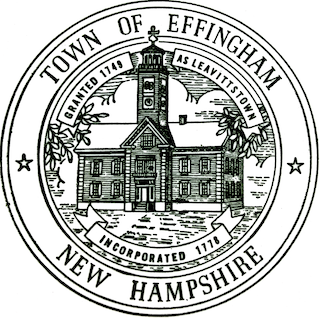 To All Non-Profit Organizations:This form is NOT used for agencies requesting funds from the Town of Effingham for the FIRST time. If you are a first time requestor a petitioned warrant article is required. Please call the Town Administrator for additional details.Established Non-Profit requestors will receive a letter to inform them of the need to submit the required form for requesting funds from Effingham NH. The form is available on our website at www.effinghamnh.net under Frequent Requests/Docs, forms & applications/Select Board and is titled “Non-Profit Funding Request”.NOTE:The form is similar to other surrounding communities and will provide the Budget Committee/Town with consistent information from all agencies to which evaluations for funds will be used.The budget forms must be completed and submitted along with any other relevant information by the requested date to the address above. You must submit Ten (10) complete copies of your budget packages which must be single sided, collated, three-hole punched and stapled. Please be advised that the failure to submit properly completed forms by the deadline may jeopardize your organization's request for funding.As you may be aware, New Hampshire Budget Law requires that the Board of Selectmen and the Budget Committee review and make recommendations on all budget Articles presented at the Annual Town Meeting.Thank you for your assistance.Sincerely,David Strauss				Budget Committee ChairAudrey FraizerTown Administrator	Non-Profit Funding Request - Budget Information FormThis form must be filled out in its entirety. In addition, proof of non-profit status must be submitted withthe completed form. Failure to provide requested information may affect consideration of your application.
Agency: 
Mailing Address: Contact Person: 				Telephone: 
Title: We are a (Check one or more):: Private, Non-Profit 	Charitable Foundation: Other: Explain briefly: IRS Status: 			 		Federal ID #:  (IRC Section Number)Amount of Funds Requested: $Type of Request: Purchase of Service  	Outright Grant: Purpose for which funds are requested: Are Other Funds Available For This Purpose? If other agencies perform same or similar services within area, why are town funds requested?Policy Making Body: Board of Directors: (Check one or more)::   Advisory Committee:  Other: Board Officers, Names/Titles and Addresses:Organization’s Purpose: Service Area: State accreditation, licenses, permits, etc. required for Agency operation:Staffing: Number of employees by classification ( i.e., 2 clerical, 1 professional, 1 administrative, etc.)Cost of one unit of service? $ (1 unit of service = 1 child care day, 1 nursing hour, 1 counseling hour, etc.)If not computed by unit of service, list what value of service is and how it was computed:Fiscal year on which Agency operates is 		to Period for which funds are being requested: 	 to Number of Effingham Clients Served in Previous Year: Number of Effingham Clients Projected for Proposed Year: Number of Total Clients Served in Previous Year: Number of Total Clients Projected for Year: Amount Charged to Clients (Include sliding scale schedule if applicable): Please write or attach any additional data you feel may be of value in reviewing this application:Sources of Revenue:General Operation Income1. 								$ 2. 								$ 3. 								$ 4. 								$ 5. 								$ 6. 								$ 7. 								$ 8. 								$ 9. 								$ 10. 								$ Total $ Special program/project income (funds which must be utilized for operation and/or maintenance ofSpecific programs).Specific Project & Purpose: 	Source & amount of funds $ Specific Project & Purpose: Source & amount of funds:$ 						Other Town Funding 						$ Operations Expenses (Provide for each: Previous/ Current & Next Fiscal Year) :Administrative Salaries Professional full time Staff Salaries Clerical Salaries Consultant & part time Professionals Salaries Miscellaneous Salaries (Please Explain on Reverse)Employee Health & Retirement Benefits Payroll Taxes Operating Supplies Office Supplies Building Maintenance Supplies Audit Postage Telephone Utilities (heat & electric) Transportation Expenses-Staff Conference Expenses Contingency/unanticipated expenses Professional Association Membership fees, etc. Subscription & Publications Capital Expenditures (specify below) Miscellaneous Expense (specify below) Categories unique to Your Agency (specify below) Volunteer Transportation Volunteer Insurance Volunteer Recognition Grand Total for Previous/ Current & Next Fiscal Year:Previous $ 	Current $ 		Next $ Attach Financial Statements Income & Expense# of Effingham Children (or Residents)% of Effingham Children (or Residents)# of participants starting / # of participants nowRequirements for eligibility:SALARY DETAILSalary information should be provided for each full or part time employee of your organization. Followingeach position title place an "F" for full time or a "P" for part time. If you identified contract employees inyour expense statement, identify types of service they provide.For each employee provide the Position, $ Value of Benefits and Total CompensationGrand Total of All Salary Compensation: $ Does your organization receive a Town of Effingham real estate tax exemption or abatement (Check one)?Yes:  	No If yes, the dollar value of the exemption or abatement is: $ Of the total services provided by your organization, what percentage is provided to residents of the Townof Effingham? %  I certify that the above information is true and accurate to the best of my knowledge and belief, andthat I am duly authorized by the requesting agency to represent them as their agent.Signature:  Print Name & Title Date 